7	to consider possible changes, in response to Resolution 86 (Rev. Marrakesh, 2002) of the Plenipotentiary Conference, on advance publication, coordination, notification and recording procedures for frequency assignments pertaining to satellite networks, in accordance with Resolution 86 (Rev.WRC-07), in order to facilitate the rational, efficient and economical use of radio frequencies and any associated orbits, including the geostationary-satellite orbit;7(G) 	Topic G - Revisions to Resolution 770 (WRC-19) to allow its implementationBackgroundWRC-23 agenda item 7 Topic G addresses issues with the implementation of Resolution 770 (WRC-19) which provides a methodology to determine conformity of non-GSO satellite systems with single-entry interference limits in RR Article 22 to ensure the protection of the GSO fixed-satellite service (FSS) and broadcasting-satellite service (BSS) in the frequency bands 37.5-39.5 GHz, 39.5-42.5 GHz, 47.2-50.2 GHz and 50.4-51.4 GHz. It has been established that to consistently apply Resolution 770 (WRC-19), additional information is required and some existing inconsistency in ITU-R documentation should be addressed.This Inter-American Proposal is based on Method G3 of the CPM Report for Topic G.ProposalsMOD	IAP/44A22A9/1#2072RESOLUTION 770 (WRC-)Application of Article 22 of the Radio Regulations to the protection of geostationary fixed-satellite service and broadcasting-satellite service networks from non-geostationary fixed-satellite service systems in the frequency bands 37.5-39.5 GHz, 39.5-42.5 GHz, 47.2-50.2 GHz and 50.4-51.4 GHz The World Radiocommunication Conference (),consideringa)	that geostationary-satellite (GSO) and non-geostationary-satellite (non-GSO) fixed-satellite service (FSS) networks may operate in the frequency bands 37.5-39.5 GHz (space-to-Earth), 39.5-42.5 GHz (space-to-Earth), 47.2-50.2 GHz (Earth-to-space) and 50.4-51.4 GHz (Earth-to-space);b)	that this conference has adopted Nos. 22.5L and 22.5M, which contain single-entry and aggregate limits for non-GSO FSS systems in the frequency bands 37.5-39.5 GHz (space-to-Earth), 39.5-42.5 GHz (space-to-Earth), 47.2-50.2 GHz (Earth-to-space) and 50.4-51.4 GHz (Earth-to-space) to protect GSO networks operating in the same frequency bands;c)	that the ITU Radiocommunication Sector (ITU-R) has developed a methodology, contained in Recommendation ITU-R S.1503, that results in the equivalent power flux-density (epfd) generated by any one non-GSO FSS system considered and a GSO location that corresponds to the worst-case geometry that generates the highest levels of epfd into potentially affected GSO earth stations and satellites,recognizinga)	that, in accordance with calculations utilizing Recommendation ITU-R S.1503, verification of the worldwide epfd interference of any one non-GSO system can be carried out by a set of generic GSO reference link budgets having characteristics that encompass global GSO network deployments that are independent of any specific geographic locations;b)	that Resolution 769 (WRC-19) addresses the protection of GSO networks from aggregate emissions from non-GSO systems,resolves1	that during the examination under Nos. 9.35 and 11.31, as applicable, of a non-GSO FSS satellite system with frequency assignments in the frequency bands 37.5-39.5 GHz (space-to-Earth), 39.5-42.5 GHz (space-to-Earth), 47.2-50.2 GHz (Earth-to-space) and 50.4-51.4 GHz (Earth-to-space), the technical characteristics of generic GSO reference links contained in Annex 1 to this Resolution shall be used  to compliance with No. 22.5L;2	that frequency assignments to non-GSO FSS systems referred to in resolves 1 shall receive a favourable finding with respect to the single-entry provision given in No. 22.5L if compliance with No. 22.5L is established under resolves 1, otherwise the assignments shall receive an unfavourable finding;3	that, if the Radiocommunication Bureau (BR) is unable to examine non-GSO FSS systems subject to the single-entry provision given in No. 22.5L due to a lack of available software, the notifying administration shall provide all necessary information sufficient to demonstrate compliance with No. 22.5L and send BR a commitment that the non-GSO FSS system complies with the limits given in No. 22.5L;4	that frequency assignments to non-GSO FSS systems that cannot be assessed under resolves 1 shall receive a qualified favourable finding under No. 9.35  with respect to No. 22.5L if resolves 3 is satisfied, otherwise the assignments shall receive an unfavourable finding;5	that, if an administration believes that a non-GSO FSS system for which the commitment referred to in resolves 3 was sent has the potential to exceed the limits given in No. 22.5L, it may request additional information from the notifying administration with regard to compliance with these limits and No. 22.2, and both administrations shall cooperate to resolve any difficulties, with the assistance of BR, if so requested by either of the parties;6	that resolves 3, 4 and 5 shall no longer be applied after BR has communicated to all administrations via a circular letter that validation software is available and BR is able to verify compliance with the limits in No. 22.5Linvites the ITU Radiocommunication Sector1	to study and, as appropriate, develop a functional description that could be used to develop software for the procedures outlined in resolves 1 above;2	to review and, as appropriate, provide updates to the generic GSO reference links in Annex 1 to this Resolution under Resolution 86 (Rev.WRC-07),instructs the Director of the Radiocommunication Bureauto review, once the validation software as described in resolves 3 is available, BR’s findings made in accordance with Nos. 9.35 and 11.31.ANNEX 1 TO RESOLUTION 770 (WRC-)Generic GSO reference links for evaluation of compliance with single-entry requirements for non-GSO systems The data in this Annex are to be regarded as a generic range of representative technical characteristics of GSO network deployments that are independent of any specific geographic location, to be used only for establishing the interference impact of a non-GSO system into GSO networks and not as a basis for coordination between satellite networks.Table 1Parameters of generic GSO reference links to be used in examination of the downlink (space-to-Earth) impact
from any one non-GSO systemTable 2Parameters of generic GSO reference links to be used in examination of the uplink (Earth-to-space) impact
from any one non-GSO systemReasons:	To facilitate the implementation of Resolution 770 and the maintenance of the associated methodology within the ITU-R._____________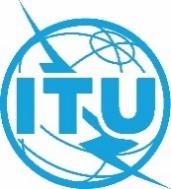 World Radiocommunication Conference (WRC-23)
Dubai, 20 November - 15 December 2023World Radiocommunication Conference (WRC-23)
Dubai, 20 November - 15 December 2023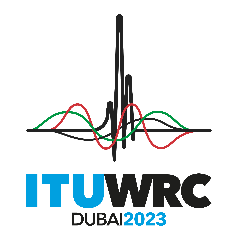 PLENARY MEETINGPLENARY MEETINGAddendum 9 to
Document 44(Add.22)-EAddendum 9 to
Document 44(Add.22)-E13 October 202313 October 2023Original: EnglishOriginal: EnglishMember States of the Inter-American Telecommunication Commission (CITEL)Member States of the Inter-American Telecommunication Commission (CITEL)Member States of the Inter-American Telecommunication Commission (CITEL)Member States of the Inter-American Telecommunication Commission (CITEL)PROPOSALS FOR THE WORK OF THE CONFERENCEPROPOSALS FOR THE WORK OF THE CONFERENCEPROPOSALS FOR THE WORK OF THE CONFERENCEPROPOSALS FOR THE WORK OF THE CONFERENCEAgenda item 7(G)Agenda item 7(G)Agenda item 7(G)Agenda item 7(G)1Generic GSO reference link parameters - serviceParametersLink typeUser #1User #2User #3Gateway1.1E.i.r.p. density (dBW/MHz)44444036eirp1.2Equivalent antenna diameter (m)0.450.629Dm1.3Bandwidth (MHz)1111BMHz1.4ES antenna gain patternS.1428S.1428S.1428S.14281.5Additional link losses (dB)This field includes non-precipitation impairments3333Lo1.6Additional noise contribution including margin for inter-system interference (dB)2222M0inter1.7Additional noise contribution including margin for intra-system interference (dB) and non-time varying sources1111M0intra2Generic GSO reference link parameters - parametric analysisParametric cases for evaluationParametric cases for evaluationParametric cases for evaluationParametric cases for evaluationParametric cases for evaluationParametric cases for evaluation2.1E.i.r.p. density variation−3, 0, +3 dB from value in 1.1−3, 0, +3 dB from value in 1.1−3, 0, +3 dB from value in 1.1−3, 0, +3 dB from value in 1.1−3, 0, +3 dB from value in 1.1−3, 0, +3 dB from value in 1.1eirp2.2Elevation angle (deg)202020555590ε2.3Rain height (m) for specified latitude in item 2.4 5 0003 9501 6505 0003 9505 000hrain2.4Latitude* (deg. N)0± 30± 61.80± 300Lat2.5ES noise temperature (K) 340340340340340340T2.60.01% rain rate (mm/hr)10, 50, 10010, 50, 10010, 50, 10010, 50, 10010, 50, 10010, 50, 100R0.012.7Height of ES above mean sea level (m)0, 500, 1 0000, 500, 1 0000, 500, 1 0000, 500, 1 0000, 500, 1 0000, 500, 1 000hES2.8Threshold C/N (dB)−2.5, 2.5, 5, 10−2.5, 2.5, 5, 10−2.5, 2.5, 5, 10−2.5, 2.5, 5, 10−2.5, 2.5, 5, 10−2.5, 2.5, 5, 10NOTE – For items 2.2, 2.3 and 2.4, these three groups of data are be considered as unique sets of data to be used in the larger, overall set of total possible permutations. For example, 20 degrees of elevation angle will consider three different latitudes of 0, 30 and 61.8 degrees while 90 degrees of elevation will only consider a latitude of 0 degrees and one possible rain height 5 km. The above parameters are chosen as representative propagation parameters for purposes of calculations of precipitation fade statistics. These precipitation fades are representative of other geographic locations. *	Latitude is evaluated as a single value representing the absolute value of the latitudeNOTE – For items 2.2, 2.3 and 2.4, these three groups of data are be considered as unique sets of data to be used in the larger, overall set of total possible permutations. For example, 20 degrees of elevation angle will consider three different latitudes of 0, 30 and 61.8 degrees while 90 degrees of elevation will only consider a latitude of 0 degrees and one possible rain height 5 km. The above parameters are chosen as representative propagation parameters for purposes of calculations of precipitation fade statistics. These precipitation fades are representative of other geographic locations. *	Latitude is evaluated as a single value representing the absolute value of the latitudeNOTE – For items 2.2, 2.3 and 2.4, these three groups of data are be considered as unique sets of data to be used in the larger, overall set of total possible permutations. For example, 20 degrees of elevation angle will consider three different latitudes of 0, 30 and 61.8 degrees while 90 degrees of elevation will only consider a latitude of 0 degrees and one possible rain height 5 km. The above parameters are chosen as representative propagation parameters for purposes of calculations of precipitation fade statistics. These precipitation fades are representative of other geographic locations. *	Latitude is evaluated as a single value representing the absolute value of the latitudeNOTE – For items 2.2, 2.3 and 2.4, these three groups of data are be considered as unique sets of data to be used in the larger, overall set of total possible permutations. For example, 20 degrees of elevation angle will consider three different latitudes of 0, 30 and 61.8 degrees while 90 degrees of elevation will only consider a latitude of 0 degrees and one possible rain height 5 km. The above parameters are chosen as representative propagation parameters for purposes of calculations of precipitation fade statistics. These precipitation fades are representative of other geographic locations. *	Latitude is evaluated as a single value representing the absolute value of the latitudeNOTE – For items 2.2, 2.3 and 2.4, these three groups of data are be considered as unique sets of data to be used in the larger, overall set of total possible permutations. For example, 20 degrees of elevation angle will consider three different latitudes of 0, 30 and 61.8 degrees while 90 degrees of elevation will only consider a latitude of 0 degrees and one possible rain height 5 km. The above parameters are chosen as representative propagation parameters for purposes of calculations of precipitation fade statistics. These precipitation fades are representative of other geographic locations. *	Latitude is evaluated as a single value representing the absolute value of the latitudeNOTE – For items 2.2, 2.3 and 2.4, these three groups of data are be considered as unique sets of data to be used in the larger, overall set of total possible permutations. For example, 20 degrees of elevation angle will consider three different latitudes of 0, 30 and 61.8 degrees while 90 degrees of elevation will only consider a latitude of 0 degrees and one possible rain height 5 km. The above parameters are chosen as representative propagation parameters for purposes of calculations of precipitation fade statistics. These precipitation fades are representative of other geographic locations. *	Latitude is evaluated as a single value representing the absolute value of the latitudeNOTE – For items 2.2, 2.3 and 2.4, these three groups of data are be considered as unique sets of data to be used in the larger, overall set of total possible permutations. For example, 20 degrees of elevation angle will consider three different latitudes of 0, 30 and 61.8 degrees while 90 degrees of elevation will only consider a latitude of 0 degrees and one possible rain height 5 km. The above parameters are chosen as representative propagation parameters for purposes of calculations of precipitation fade statistics. These precipitation fades are representative of other geographic locations. *	Latitude is evaluated as a single value representing the absolute value of the latitudeNOTE – For items 2.2, 2.3 and 2.4, these three groups of data are be considered as unique sets of data to be used in the larger, overall set of total possible permutations. For example, 20 degrees of elevation angle will consider three different latitudes of 0, 30 and 61.8 degrees while 90 degrees of elevation will only consider a latitude of 0 degrees and one possible rain height 5 km. The above parameters are chosen as representative propagation parameters for purposes of calculations of precipitation fade statistics. These precipitation fades are representative of other geographic locations. *	Latitude is evaluated as a single value representing the absolute value of the latitudeNOTE – For items 2.2, 2.3 and 2.4, these three groups of data are be considered as unique sets of data to be used in the larger, overall set of total possible permutations. For example, 20 degrees of elevation angle will consider three different latitudes of 0, 30 and 61.8 degrees while 90 degrees of elevation will only consider a latitude of 0 degrees and one possible rain height 5 km. The above parameters are chosen as representative propagation parameters for purposes of calculations of precipitation fade statistics. These precipitation fades are representative of other geographic locations. *	Latitude is evaluated as a single value representing the absolute value of the latitudeNOTE – For items 2.2, 2.3 and 2.4, these three groups of data are be considered as unique sets of data to be used in the larger, overall set of total possible permutations. For example, 20 degrees of elevation angle will consider three different latitudes of 0, 30 and 61.8 degrees while 90 degrees of elevation will only consider a latitude of 0 degrees and one possible rain height 5 km. The above parameters are chosen as representative propagation parameters for purposes of calculations of precipitation fade statistics. These precipitation fades are representative of other geographic locations. *	Latitude is evaluated as a single value representing the absolute value of the latitude1Generic GSO reference link parameters - serviceLink typeLink #1Link #2Link #3Gateway1.1ES e.i.r.p. density (dBW/MHz)49494960eirp1.2Bandwidth (MHz)1111BMHz1.3Half-power beamwidth (deg)0.20.31.50.31.4ITU-R S.672 sidelobe level (dB)−25−25−25−251.5Satellite antenna peak gain (dBi)58.554.938.554.9Gmax1.6Additional link losses (dB)This field includes non-precipitation impairments 4.54.54.54.5Lo1.7Additional noise contribution including margin for inter-system interference (dB)2222M0inter1.8Additional noise contribution including margin for intra-system interference (dB) and non-time varying sources1111M0intra2Generic GSO reference link parameters - parametric analysisParametric cases for evaluationParametric cases for evaluationParametric cases for evaluationParametric cases for evaluationParametric cases for evaluationParametric cases for evaluation2.1E.i.r.p. density variation−6, 0, +6 dB from value in 1.1−6, 0, +6 dB from value in 1.1−6, 0, +6 dB from value in 1.1−6, 0, +6 dB from value in 1.1−6, 0, +6 dB from value in 1.1−6, 0, +6 dB from value in 1.1eirp2.2Elevation angle (deg)202020555590ε2.3Rain height (m) for specified latitude in item 2.45 0003 9501 6505 0003 9505 000hrain2.4Latitude* (deg. N)0± 30± 61.80± 300Lat2.50.01% rain rate (mm/hr)10, 50, 10010, 50, 10010, 50, 10010, 50, 10010, 50, 10010, 50, 100R0.012.6Height of ES above mean sea level (m)0, 500, 1 0000, 500, 1 0000, 500, 1 0000, 500, 1 0000, 500, 1 0000, 500, 1 000hES2.7Satellite noise temperature (K)500, 1 600500, 1 600500, 1 600500, 1 600500, 1 600500, 1 600T2.8Threshold C/N (dB)−2.5, 2.5, 5, 10−2.5, 2.5, 5, 10−2.5, 2.5, 5, 10−2.5, 2.5, 5, 10−2.5, 2.5, 5, 10−2.5, 2.5, 5, 10NOTE – For items 2.2, 2.3 and 2.4, these three groups of data are be considered as unique sets of data to be used in the larger, overall set of total possible permutations. For example, 20 degrees of elevation angle will consider three different latitudes of 0, 30 and 61.8 degrees while 90 degrees of elevation will only consider a latitude of 0 degrees and one possible rain height 5 km. The above parameters are chosen as representative propagation parameters for purposes of calculations of precipitation fade statistics. These precipitation fades are representative of other geographic locations. *	Latitude is evaluated as a single value representing the absolute value of the latitude NOTE – For items 2.2, 2.3 and 2.4, these three groups of data are be considered as unique sets of data to be used in the larger, overall set of total possible permutations. For example, 20 degrees of elevation angle will consider three different latitudes of 0, 30 and 61.8 degrees while 90 degrees of elevation will only consider a latitude of 0 degrees and one possible rain height 5 km. The above parameters are chosen as representative propagation parameters for purposes of calculations of precipitation fade statistics. These precipitation fades are representative of other geographic locations. *	Latitude is evaluated as a single value representing the absolute value of the latitude NOTE – For items 2.2, 2.3 and 2.4, these three groups of data are be considered as unique sets of data to be used in the larger, overall set of total possible permutations. For example, 20 degrees of elevation angle will consider three different latitudes of 0, 30 and 61.8 degrees while 90 degrees of elevation will only consider a latitude of 0 degrees and one possible rain height 5 km. The above parameters are chosen as representative propagation parameters for purposes of calculations of precipitation fade statistics. These precipitation fades are representative of other geographic locations. *	Latitude is evaluated as a single value representing the absolute value of the latitude NOTE – For items 2.2, 2.3 and 2.4, these three groups of data are be considered as unique sets of data to be used in the larger, overall set of total possible permutations. For example, 20 degrees of elevation angle will consider three different latitudes of 0, 30 and 61.8 degrees while 90 degrees of elevation will only consider a latitude of 0 degrees and one possible rain height 5 km. The above parameters are chosen as representative propagation parameters for purposes of calculations of precipitation fade statistics. These precipitation fades are representative of other geographic locations. *	Latitude is evaluated as a single value representing the absolute value of the latitude NOTE – For items 2.2, 2.3 and 2.4, these three groups of data are be considered as unique sets of data to be used in the larger, overall set of total possible permutations. For example, 20 degrees of elevation angle will consider three different latitudes of 0, 30 and 61.8 degrees while 90 degrees of elevation will only consider a latitude of 0 degrees and one possible rain height 5 km. The above parameters are chosen as representative propagation parameters for purposes of calculations of precipitation fade statistics. These precipitation fades are representative of other geographic locations. *	Latitude is evaluated as a single value representing the absolute value of the latitude NOTE – For items 2.2, 2.3 and 2.4, these three groups of data are be considered as unique sets of data to be used in the larger, overall set of total possible permutations. For example, 20 degrees of elevation angle will consider three different latitudes of 0, 30 and 61.8 degrees while 90 degrees of elevation will only consider a latitude of 0 degrees and one possible rain height 5 km. The above parameters are chosen as representative propagation parameters for purposes of calculations of precipitation fade statistics. These precipitation fades are representative of other geographic locations. *	Latitude is evaluated as a single value representing the absolute value of the latitude NOTE – For items 2.2, 2.3 and 2.4, these three groups of data are be considered as unique sets of data to be used in the larger, overall set of total possible permutations. For example, 20 degrees of elevation angle will consider three different latitudes of 0, 30 and 61.8 degrees while 90 degrees of elevation will only consider a latitude of 0 degrees and one possible rain height 5 km. The above parameters are chosen as representative propagation parameters for purposes of calculations of precipitation fade statistics. These precipitation fades are representative of other geographic locations. *	Latitude is evaluated as a single value representing the absolute value of the latitude NOTE – For items 2.2, 2.3 and 2.4, these three groups of data are be considered as unique sets of data to be used in the larger, overall set of total possible permutations. For example, 20 degrees of elevation angle will consider three different latitudes of 0, 30 and 61.8 degrees while 90 degrees of elevation will only consider a latitude of 0 degrees and one possible rain height 5 km. The above parameters are chosen as representative propagation parameters for purposes of calculations of precipitation fade statistics. These precipitation fades are representative of other geographic locations. *	Latitude is evaluated as a single value representing the absolute value of the latitude NOTE – For items 2.2, 2.3 and 2.4, these three groups of data are be considered as unique sets of data to be used in the larger, overall set of total possible permutations. For example, 20 degrees of elevation angle will consider three different latitudes of 0, 30 and 61.8 degrees while 90 degrees of elevation will only consider a latitude of 0 degrees and one possible rain height 5 km. The above parameters are chosen as representative propagation parameters for purposes of calculations of precipitation fade statistics. These precipitation fades are representative of other geographic locations. *	Latitude is evaluated as a single value representing the absolute value of the latitude NOTE – For items 2.2, 2.3 and 2.4, these three groups of data are be considered as unique sets of data to be used in the larger, overall set of total possible permutations. For example, 20 degrees of elevation angle will consider three different latitudes of 0, 30 and 61.8 degrees while 90 degrees of elevation will only consider a latitude of 0 degrees and one possible rain height 5 km. The above parameters are chosen as representative propagation parameters for purposes of calculations of precipitation fade statistics. These precipitation fades are representative of other geographic locations. *	Latitude is evaluated as a single value representing the absolute value of the latitude 